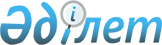 О внесении изменений и дополнений в решение Кызылжарского районного маслихата Северо-Казахстанской области от 25 декабря 2013 года N 22/1 "О Кызылжарском районном бюджете на 2014-2016 годы"Решение Кызылжарского районного маслихата Северо-Казахстанской области от 22 апреля 2014 года N 26/1. Зарегистрировано Департаментом юстиции Северо-Казахстанской области 11 мая 2014 года N 2771

      В соответствии с пунктом 5 статьи 104, статьями 106 и  109Бюджетного кодекса Республики Казахстан от 4 декабря 2008 года, статьей 6 Закона Республики Казахстан от 23 января 2001 года «О местном государственном управлении и самоуправлении в Республике Казахстан» Кызылжарский районный маслихат Северо-Казахстанской области РЕШИЛ:



      1. Внести в решение Кызылжарского районного маслихата Северо-Казахстанской области от 25 декабря 2013 года № 22/1 «О Кызылжарском районном бюджете на 2014-2016 годы» (зарегистрировано в Реестре государственной регистрации нормативных правовых актов под № 2489 15 января 2014 года, опубликовано от 24 января 2014 года в газетах «Қызылжар», «Маяк») следующие изменения и дополнения:



      пункт 1 изложить в следующей редакции:

      «1. Утвердить районный бюджет на 2014-2016 годы согласно приложениям 1, 2 и 3 соответственно, в том числе на 2014 год в следующих объемах: 

      1) доходы - 4 611 737,8 тысяч тенге, в том числе по:

      налоговым поступлениям - 513 268 тысяч тенге;

      неналоговым поступлениям - 9 124 тысяч тенге;

      поступлениям от продажи основного капитала - 27 535 тысяч тенге;

      поступления трансфертов - 4 061 810,8 тысяч тенге;

      2) затраты - 4 633 281,2 тысяч тенге;

      3) чистое бюджетное кредитование - 79 962,7 тысяч тенге, 

      в том числе:

бюджетные кредиты - 91 278,7 тысяч тенге;       

      погашение бюджетных кредитов - 11 316 тысяч тенге; 

      4) сальдо по операциям с финансовыми активами - 0, 

      в том числе:

      приобретение финансовых активов - 0;

      поступления от продажи финансовых активов государства - 0;

      5) дефицит (профицит) бюджета - - 101 506,1 тысяч тенге;

      6) финансирование дефицита (использование профицита) бюджета - 101 506,1 тысяч тенге;»;



      пункт 9 изложить в следующей редакции:

      «9. Учесть в Кызылжарском районном бюджете на 2014 год поступление целевых трансфертов из республиканского бюджета, в том числе:

      1) на реализацию государственного образовательного заказа в дошкольных организациях образования; 

      2) на реализацию Государственной программы развития образования Республики Казахстан на 2011-2020 годы, утвержденной Указом Президента Республики Казахстан «Об утверждении Государственной программы развития образования Республики Казахстан на 2011-2020 годы» от 7 декабря 2010 года № 1118; 

      3) на повышение оплаты труда учителям, прошедшим повышение квалификации по трехуровневой системе; 

      4) на развитие инженерной инфраструктуры в рамках Программы «Развитие регионов», утвержденной постановлением Правительства Республики Казахстан «Об утверждении Программы Развитие регионов» от 26 июля 2011 года № 862; 

      5) на развитие системы водоснабжения в сельских населенных пунктах; 

      6) на развитие объектов спорта;

      7) на выплату государственной адресной социальной помощи;

      8) на выплату государственных пособий на детей до 18 лет;

      9) на выплату ежемесячной надбавки за особые условия труда к должностным окладам работников государственных учреждений, не являющихся государственными служащими, а также работников государственных предприятий, финансируемых из местных бюджетов.

      Распределение указанной суммы определяется постановлением акимата Кызылжарского района Северо-Казахстанской области о реализации решения Кызылжарского районного маслихата Северо-Казахстанской области о Кызылжарском районном бюджете на 2014-2016 годы»; 



      дополнить пунктом 11-1 следующего содержания:

      «11-1. Предусмотреть расходы районного бюджета за счет свободных остатков бюджетных средств, сложившихся на 1 января 2014 года, согласно приложению 8»;



      дополнить приложением 8 согласно приложению 3 к настоящему решению;



      приложения 1, 4, 8 к указанному решению изложить в новой редакции согласно приложениям 1, 2, 3 к настоящему решению (прилагается).



      2. Настоящее решение вводится в действие с 1 января 2014 года.      Председатель сессии

      Кызылжарского районного

      маслихата маслихата

      Северо-Казахстанской области               Н. Рахимов       Секретарь

      Кызылжарского районного

      Северо-Казахстанской области               А. Молдахметова      «СОГЛАСОВАНО»      Руководитель

      государственного учреждения

      «Кызылжарский районный отдел

      экономики и финансов»                      А. Фролова

      23 апреля 2014 года

Приложение 1

к решению сессии районного маслихата

от 22 апреля 2014 года № 26/1Приложение 1

к решению сессии районного маслихата

от 25 декабря 2013 года № 22/1 Кызылжарский районный бюджет на 2014 год

Приложение 2

к решению сессии районного маслихата

от 22 апреля 2014 года № 26/1Приложение 4

к решению сессии районного маслихата

от 25 декабря 2013 года № 22/1 Бюджетные программы сельских округов Кызылжарского района на 2014 годпродолжение таблицы Бюджетные программы сельских округов Кызылжарского района на 2014 годпродолжение таблицы

Приложение 3

к решению сессии районного маслихата

от 22 апреля 2014 года № 26/1Приложение 8

к решению сессии районного маслихата

от 25 декабря 2013 года № 22/1 Расходы районного бюджета за счет свободных остатков бюджетных средств, сложившахся на 1 января 2014 года
					© 2012. РГП на ПХВ «Институт законодательства и правовой информации Республики Казахстан» Министерства юстиции Республики Казахстан
				КатегорияКатегорияКатегорияКатегорияСумма, тыс. тенгеКлассКлассКлассСумма, тыс. тенгеПодклассПодклассСумма, тыс. тенгеНаименованиеСумма, тыс. тенге123451) Доходы4 611 737,81Налоговые поступления513 26803Социальный налог294 9701Социальный налог294 97004Налоги на собственность179 6881Налоги на имущество98 8433Земельный налог13 8864Налог на транспортные средства 64 0705Единый земельный налог2 88905Внутренние налоги на товары, работы и услуги30 6082Акцизы7 3203Поступления за использование природных и других ресурсов11 2354Сборы за ведение предпринимательской и профессиональной деятельности12 05308Обязательные платежи, взимаемые за совершение юридически значимых действий и (или) выдачу документов уполномоченными на то государственными органами или должностными лицами8 0021Государственная пошлина 8 0022Неналоговые поступления9 12401Доходы от государственной собственности3 8025Доходы от аренды имущества, находящегося в государственной собственности3 6727Вознаграждения по кредитам, выданным из государственного бюджета159Прочие доходы от государственной собственности11506Прочие неналоговые поступления 5 3221Прочие неналоговые поступления 5 3223Поступления от продажи основного капитала27 53503Продажа земли и нематериальных активов27 5351Продажа земли 27 0002Продажа нематериальных активов5354Поступления трансфертов4 061 810,802Трансферты из вышестоящих органов государственного управления4 061 810,82Трансферты из областного бюджета4 061 810,8Функциональная группаФункциональная группаФункциональная группаФункциональная группаСумма, тыс. тенгеАдминистраторАдминистраторАдминистраторСумма, тыс. тенгеПрограммаПрограммаСумма, тыс. тенгеНаименованиеСумма, тыс. тенге123452) Затраты4 633 281,21Государственные услуги общего характера296 350112Аппарат маслихата района (города областного значения)12 501001Услуги по обеспечению деятельности маслихата района (города областного значения)12 501122Аппарат акима района (города областного значения)65 714001Услуги по обеспечению деятельности акима района (города областного значения)63 714003Капитальные расходы государственного органа2 000123Аппарат акима района в городе, города районного значения, поселка, села, сельского округа189 586001Услуги по обеспечению деятельности акима района в городе, города районного значения, поселка, села, сельского округа185 386022Капитальные расходы государственного органа200032Капитальные расходы подведомственных государственных учреждений и организаций4 000459Отдел экономики и финансов района (города областного значения)28 549003Проведение оценки имущества в целях налогообложения654011Учет, хранение, оценка и реализация имущества, поступившего в коммунальную собственность3 000001Услуги по реализации государственной политики в области формирования и развития экономической политики, государственного планирования, исполнения бюджета и управления коммунальной собственностью района (города областного значения)24 8952Оборона7 245,2122Аппарат акима района (города областного значения)7 245,2005Мероприятия в рамках исполнения всеобщей воинской обязанности6 245,2006Предупреждение и ликвидация чрезвычайных ситуаций масштаба района (города областного значения)800007Мероприятия по профилактике и тушению степных пожаров районного (городского) масштаба, а также пожаров в населенных пунктах, в которых не созданы органы государственной противопожарной службы2004Образование2 244 026464Отдел образования района (города областного значения)233 108009Обеспечение деятельности организаций дошкольного воспитания и обучения62 060040Реализация государственного образовательного заказа в дошкольных организациях образования171 048123Аппарат акима района в городе, города районного значения, поселка, села, сельского округа5 336005Организация бесплатного подвоза учащихся до школы и обратно в сельской местности5 336464Отдел образования района (города областного значения)2 005 582003Общеобразовательное обучение1 913 111006Дополнительное образование для детей36 515001Услуги по реализации государственной политики на местном уровне в области образования 14 970005Приобретение и доставка учебников, учебно-методических комплексов для государственных учреждений образования района (города областного значения)14 821015Ежемесячная выплата денежных средств опекунам (попечителям) на содержание ребенка-сироты (детей-сирот), и ребенка (детей), оставшегося без попечения родителей13 374067Капитальные расходы подведомственных государственных учреждений и организаций12 7916Социальная помощь и социальное обеспечение114 111,8451Отдел занятости и социальных программ района (города областного значения)114 111,8002Программа занятости19 797005Государственная адресная социальная помощь3 223,6007Социальная помощь отдельным категориям нуждающихся граждан по решениям местных представительных органов8 899010Материальное обеспечение детей-инвалидов, воспитывающихся и обучающихся на дому752014Оказание социальной помощи нуждающимся гражданам на дому56 509016Государственные пособия на детей до 18 лет3 076,2001Услуги по реализации государственной политики на местном уровне в области обеспечения занятости и реализации социальных программ для населения21 685011Оплата услуг по зачислению, выплате и доставке пособий и других социальных выплат1707Жилищно-коммунальное хозяйство822 839,2458Отдел жилищно-коммунального хозяйства, пассажирского транспорта и автомобильных дорог района (города областного значения)47 713041Ремонт и благоустройство объектов в рамках развития городов и сельских населенных пунктов по Дорожной карте занятости 202047 713464Отдел образования района (города областного значения)6 000026Ремонт объектов в рамках развития городов и сельских населенных пунктов по Дорожной карте занятости 20206 000472Отдел строительства, архитектуры и градостроительства района (города областного значения)5 994,3004Проектирование, развитие, обустройство и (или) приобретение инженерно-коммуникационной инфраструктуры 5 994,3123Аппарат акима района в городе, города районного значения, поселка, села, сельского округа2 843014Организация водоснабжения населенных пунктов2 843458Отдел жилищно-коммунального хозяйства, пассажирского транспорта и автомобильных дорог района (города областного значения)7 621,7028Развитие коммунального хозяйства7 621,7472Отдел строительства, архитектуры и градостроительства района (города областного значения)721 426058Развитие системы водоснабжения и водоотведения в сельских населенных пунктах721 426123Аппарат акима района в городе, города районного значения, поселка, села, сельского округа31 035008Освещение улиц населенных пунктов25 180009Обеспечение санитарии населенных пунктов1 760011Благоустройство и озеленение населенных пунктов4 095458Отдел жилищно-коммунального хозяйства, пассажирского транспорта и автомобильных дорог района (города областного значения)75017Содержание мест захоронений и захоронение безродных75472Отдел строительства, архитектуры и градостроительства района (города областного значения)131,2007Развитие благоустройства городов и населенных пунктов131,28Культура, спорт, туризм и информационное пространство410 259123Аппарат акима района в городе, города районного значения, поселка, села, сельского округа40 508006Поддержка культурно-досуговой работы на местном уровне40 508455Отдел культуры и развития языков района (города областного значения)23 379003Поддержка культурно-досуговой работы23 379465Отдел физической культуры и спорта района (города областного значения)10 653001Услуги по реализации государственной политики на местном уровне в сфере физической культуры и спорта6 346006Проведение спортивных соревнований на районном (города областного значения) уровне400007Подготовка и участие членов сборных команд района (города областного значения) по различным видам спорта на областных спортивных соревнованиях3 907472Отдел строительства района (города областного значения)271 671008Развитие объектов спорта271 671455Отдел культуры и развития языков района (города областного значения)30 666006Функционирование районных (городских) библиотек26 830007Развитие государственного языка и других языков народа Казахстана3 836456Отдел внутренней политики района (города областного значения)10 300002Услуги по проведению государственной информационной политики через газеты и журналы 10 300455Отдел культуры и развития языков района (города областного значения)7 399001Услуги по реализации государственной политики на местном уровне в области развития языков и культуры7 014032Капитальные расходы подведомственных государственных учреждений и организаций385456Отдел внутренней политики района (города областного значения)15 683001Услуги по реализации государственной политики на местном уровне в области информации, укрепления государственности и формирования социального оптимизма граждан7 405003Реализация мероприятий в сфере молодежной политики4 920006Капитальные расходы государственного органа2 600032Капитальные расходы подведомственных государственных учреждений и организаций75810Сельское, водное, лесное, рыбное хозяйство, особо охраняемые природные территории, охрана окружающей среды и животного мира, земельные отношения107 316474Отдел сельского хозяйства и ветеринарии района (города областного значения)43 667001Услуги по реализации государственной политики на местном уровне в сфере сельского хозяйства и ветеринарии 21 181006Организация санитарного убоя больных животных500007Организация отлова и уничтожения бродячих собак и кошек1 900008Возмещение владельцам стоимости изымаемых и уничтожаемых больных животных, продуктов и сырья животного происхождения675012Проведение мероприятий по идентификации сельскохозяйственных животных 3 632099Реализация мер по оказанию социальной поддержки специалистов15 779463Отдел земельных отношений района (города областного значения)11 447001Услуги по реализации государственной политики в области регулирования земельных отношений на территории района (города областного значения)10 944003Земельно-хозяйственное устройство населенных пунктов503474Отдел сельского хозяйства и ветеринарии района (города областного значения)52 202013Проведение противоэпизоотических мероприятий52 20211Промышленность, архитектурная, градостроительная и строительная деятельность8 805472Отдел строительства, архитектуры и градостроительства района (города областного значения)8 805001Услуги по реализации государственной политики в области строительства, архитектуры и градостроительства на местном уровне8 80512Транспорт и коммуникации10 380458Отдел жилищно-коммунального хозяйства, пассажирского транспорта и автомобильных дорог района (города областного значения)10 380023Обеспечение функционирования автомобильных дорог9 660037Субсидирование пассажирских перевозок по социально значимым городским (сельским), пригородным и внутрирайонным сообщениям 72013Прочие611 934469Отдел предпринимательства района (города областного значения)5 563001Услуги по реализации государственной политики на местном уровне в области развития предпринимательства и промышленности 5 563123Аппарат акима района в городе, города районного значения, поселка, села, сельского округа41 165040Реализация мер по содействию экономическому развитию регионов в рамках Программы «Развитие регионов» 41 165458Отдел жилищно-коммунального хозяйства, пассажирского транспорта и автомобильных дорог района (города областного значения)564 706001Услуги по реализации государственной политики на местном уровне в области жилищно-коммунального хозяйства, пассажирского транспорта и автомобильных дорог 8 787043Развитие инженерной инфраструктуры в рамках Программы «Развитие регионов»555 919459Отдел экономики и финансов района (города областного значения)500012Резерв местного исполнительного органа района (города областного значения) 50014Обслуживание долга15459Отдел экономики и финансов района (города областного значения)15021Обслуживание долга местных исполнительных органов по выплате вознаграждений и иных платежей по займам из областного бюджета153) Чистое бюджетное кредитование79 962,7Бюджетные кредиты91 278,710Сельское, водное, лесное, рыбное хозяйство, особо охраняемые природные территории, охрана окружающей среды и животного мира, земельные отношения91 278,7474Отдел сельского хозяйства и ветеринарии района (города областного значения)91 278,7009Бюджетные кредиты для реализации мер социальной поддержки специалистов91 278,7КатегорияКатегорияКатегорияКатегорияСумма, тыс. тенгеКлассКлассКлассСумма, тыс. тенгеПодклассПодклассСумма, тыс. тенгеНаименованиеСумма, тыс. тенге5Погашение бюджетных кредитов11 31601Погашение бюджетных кредитов11 3161Погашение бюджетных кредитов, выданных из государственного бюджета11 3164) Сальдо по операциям с финансовыми активами0Приобретение финансовых активов0КатегорияКатегорияКатегорияКатегорияСумма, тыс. тенгеКлассКлассКлассСумма, тыс. тенгеПодклассПодклассСумма, тыс. тенгеНаименованиеСумма, тыс. тенге6Поступления от продажи финансовых активов государства5) Дефицит (профицит) бюджета-101 506,16) Финансирование дефицита (использование профицита) бюджета101 506,1КатегорияКатегорияКатегорияКатегорияСумма, тыс. тенгеКлассКлассКлассСумма, тыс. тенгеПодклассПодклассСумма, тыс. тенгеНаименованиеСумма, тыс. тенге7Поступления займов90 87701Внутренние государственные займы90 8772Договоры займа90 877Функциональная группаФункциональная группаФункциональная группаФункциональная группаСумма, тыс. тенгеАдминистраторАдминистраторАдминистраторСумма, тыс. тенгеПрограммаПрограммаСумма, тыс. тенгеНаименованиеСумма, тыс. тенге16Погашение займов11 316459Отдел экономики и финансов района (города областного значения)11 316005Погашение долга местного исполнительного органа перед вышестоящим бюджетом11 316КатегорияКатегорияКатегорияКатегорияСумма, тыс. тенгеКлассКлассКлассСумма, тыс. тенгеПодклассПодклассСумма, тыс. тенгеНаименованиеСумма, тыс. тенге8Используемые остатки бюджетных средств21945,101Остатки бюджетных средств21945,11Свободные остатки бюджетных средств21945,1Свободные остатки бюджетных средств21945,1Функциональная группаФункциональная группаФункциональная группаФункциональная группаВсегоАдминистраторАдминистраторАдминистраторВсегоПрограммаПрограммаВсегоНаименованиеВсего12345Всего159 1221Государственные услуги общего характера92 718123Аппарат акима района в городе, города районного значения, поселка, села, сельского округа92 718001Услуги по обеспечению деятельности акима района в городе, города районного значения, поселка, села, сельского округа88 518022Капитальные расходы государственного органа200032Капитальные расходы подведомственных государственных учреждений и организаций4 0004Образование3 399123Аппарат акима района в городе, города районного значения, поселка, села, сельского округа3 399005Организация бесплатного подвоза учащихся до школы и обратно в сельской местности3 3997Жилищно-коммунальное хозяйство26 375123Аппарат акима района в городе, города районного значения, поселка, села, сельского округа26 375014Организация водоснабжения населенных пунктов2 843008Освещение улиц населенных пунктов19 277009Обеспечение санитарии населенных пунктов1 760011Благоустройство и озеленение населенных пунктов2 4958Культура, спорт, туризм и информационное пространство17 135123Аппарат акима района в городе, города районного значения, поселка, села, сельского округа17 135006Поддержка культурно-досуговой работы на местном уровне17 13513Прочие19 495123Аппарат акима района в городе, города районного значения, поселка, села, сельского округа19 495040Реализация мер по содействию экономическому развитию регионов в рамках Программы «Развитие регионов» 19 495в том числев том числев том числев том числев том числев том числев том числев том числев том числеАрхан-

гель-

скийАса-

нов-

скийБере-

зов-

скийБес-

коль-

скийБугров-

скойВагу-

лин-

скийВино-

гра-

довскийКуйбы-

шевскийКызыл-

жарский12 65213 08419 55233 03011 40623 30211 75520 26914 0728 1519 49612 17013 8218 58012 4858 00710 6829 3268 1519 49612 17013 8218 58012 4858 00710 6829 3268 1519 49612 17013 8218 5808 4857 80710 6829 3262004 0000044673001 446007770044673001 446007774467301 4467779601 4222 18716 3136601 7231 5827647649601 4222 18716 3136601 7231 5827647641 0191 0537718009121 00813 6885005106516046041 7601605101608651601601601601601 37502 583005 48206 6571 0381 37502 583005 48206 6571 0381 3752 5835 4826 6571 0382 1662 1662 1662 1662 1662 1662 1662 1662 1672 1662 1662 1662 1662 1662 1662 1662 1662 1672 1662 1662 1662 1662 1662 1662 1662 1662 167Функциональная группаФункциональная группаФункциональная группаФункциональная группаВсегоАдминистраторАдминистраторАдминистраторВсегоПрограммаПрограммаВсегоНаименованиеВсего12345Всего151 3511Государственные услуги общего характера96 868123Аппарат акима района в городе, города районного значения, поселка, села, сельского округа96 868001Услуги по обеспечению деятельности акима района в городе, города районного значения, поселка, села, сельского округа96 868022Капитальные расходы государственных органов0032Капитальные расходы подведомственных государственных учреждений и организаций04Образование1 937123Аппарат акима района в городе, города районного значения, поселка, села, сельского округа1 937005Организация бесплатного подвоза учащихся до школы и обратно в сельской местности1 9377Жилищно-коммунальное хозяйство7 503123Аппарат акима района в городе, города районного значения, поселка, села, сельского округа7 503014Организация водоснабжения населенных пунктов0008Освещение улиц населенных пунктов5 903009Обеспечение санитарии населенных пунктов0011Благоустройство и озеленение населенных пунктов1 6008Культура, спорт, туризм и информационное пространство23 373123Аппарат акима района в городе, города районного значения, поселка, села, сельского округа23 373006Поддержка культурно-досуговой работы на местном уровне23 37313Прочие21 670123Аппарат акима района в городе, города районного значения, поселка, села, сельского округа21 670040Реализация мер по содействию экономическому развитию регионов в рамках Программы «Развитие регионов» 21 670в том числев том числев том числев том числев том числев том числев том числев том числев том числев том числеЛеснойНало-

бин-

скийНово-

николь-

скийПетер-

фельд-

скийПри-

бреж-

ныйРас-

свет-

скийРощин-

скийСвет-

ло-

поль-

скийСоко-

лов-

скийЯкор-

ский15 68613 22014 42414 58213 93814 04917 64011 36219 72916 7218 10910 4518 81310 42010 07010 63510 1658 41611 5058 2848 10910 4518 81310 42010 07010 63510 1658 41611 5058 2848 10910 4518 81310 42010 07010 63510 1658 41611 5058 2840001 166771000000001 166771000001 1667717096024948299307767787798297777096024948299307767787798297775494423346697706166186196696171601601601601601601601601601604 70102 950004714 53005 2285 4934 70102 950004714 53005 2285 4934 7012 9504714 5305 2285 4932 1672 1672 1672 1672 1672 1672 1672 1672 1672 1672 1672 1672 1672 1672 1672 1672 1672 1672 1672 1672 1672 1672 1672 1672 1672 1672 1672 1672 1672 167Увеличить доходы:тыс.тенгеУвеличить доходы:тыс.тенгеУвеличить доходы:тыс.тенгеУвеличить доходы:тыс.тенгеУвеличить доходы:тыс.тенгеУвеличить доходы:тыс.тенгеКате-

горияКлассПод-

классСпе-

цифи-

каНаименованиеСумма8Используемые остатки бюджетных средств21 945,101Остатки бюджетных средств21 945,11Свободные остатки бюджетных средств21 945,101Свободные остатки бюджетных средств21 945,1Всего:Всего:Всего:Всего:21 945,1Увеличить расходы:тыс.тенгеУвеличить расходы:тыс.тенгеУвеличить расходы:тыс.тенгеУвеличить расходы:тыс.тенгеУвеличить расходы:тыс.тенгеУвеличить расходы:тыс.тенгеФунк-

цио-

наль-

ная

груп-

паАдми-

нис-

тра-

торПро-

грам-

маПод-

про-

грам-

маНаименование Сумма7472Отдел строительства, архитектуры и градостроительства района (города областного значения)5 994,3004Проектирование, развитие, обустройство и (или) приобретение инженерно-коммуникационной инфраструктуры 5 994,3015За счет средств местного бюджета5 994,3458Отдел жилищно-коммунального хозяйства, пассажирского транспорта и автомобильных дорог района (города областного значения)7 621,7028Развитие коммунального хозяйства7 621,7015За счет средств местного бюджета7 621,7472Отдел строительства, архитектуры и градостроительства района (города областного значения)2 452,4058Развитие системы водоснабжения и водоотведения в сельских населенных пунктах2 321,2015За счет средств местного бюджета2 321,2007Развитие благоустройства городов и населенных пунктов131,2015За счет средств местного бюджета131,28472Отдел строительства, архитектуры и градостроительства района (города областного значения)5 403008Развитие объектов спорта5 403015За счет средств местного бюджета5 40310474Отдел сельского хозяйства и ветеринарии района (города областного значения)401,7009Бюджетные кредиты для реализации мер социальной поддержки специалистов401,7015За счет средств местного бюджета401,711472Отдел строительства, архитектуры и градостроительства района (города областного значения)72001Услуги по реализации государственной политики в области строительства, архитектуры и градостроительства на местном уровне72015За счет средств местного бюджета72Всего:Всего:Всего:Всего:21 945,1